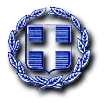 ΕΛΛΗΝΙΚΗ ΔΗΜΟΚΡΑΤΙΑ	Ραφήνα, 2-12-2022ΝΟΜΟΣ ΑΤΤΙΚΗΣ	Αριθ. Πρωτ.: 25003ΔΗΜΟΣ ΡΑΦΗΝΑΣ-ΠΙΚΕΡΜΙΟΥ	Ταχ.Δ/νση: ΑραφηνίδωνΑλών 12	Ταχ.Κωδ.: 19009 Ραφήνα  ΠΡΟΣ: ΜΕΛΗ ΟΙΚΟΝΟΜΙΚΗΣ ΕΠΙΤΡΟΠΗΣ ΠΡΟΕΔΡΟΥΣ ΣΥΜΒΟΥΛΙΩΝ ΚΟΙΝΟΤΗΤΩΝ ΡΑΦΗΝΑΣ &ΠΙΚΕΡΜΙΟΥΕΠΙΚΕΦΑΛΗΣ ΠΑΡΑΤΑΞΕΩΝ "ΔΗΜΟΤΙΚΗ ΑΛΛΑΓΗ","ΔΥΝΑΜΗ ΑΝΑΠΤΥΞΗΣ", "ΛΑΪΚΗ ΣΥΣΠΕΙΡΩΣΗ".ΠΡΟΣΚΛΗΣΗ ΣΕ ΣΥΝΕΔΡΙΑΣΗΑΡΙΘ. 62Ο Πρόεδρος της Οικονομικής Επιτροπής του Δήμου Ραφήνας - Πικερμίου, σας καλεί σύμφωνα με τις διατάξεις της υπ’ αριθ. 374/39135/30.5.2022 εγκυκλίου του Υπουργείου Εσωτερικών καθώς και τις διατάξεις του άρθρου 78 του Ν. 4954/ΦΕΚ 136/Α’/9-7-22, σε διά τηλεδιάσκεψης συνεδρίαση  - με χρήση της τεχνολογίας e:Presence (www.epresence.gov.gr) – την Τρίτη 6 Δεκεμβρίου 2022 και ώρα                      17.00 – 18.00 (με δικαίωμα παράτασης του χρόνου τηλεδιάσκεψης σε περίπτωση που απαιτηθεί), με τα ακόλουθα θέματα ημερήσιας διάταξης:Λήψη απόφασης περί έγκρισης του Ολοκληρωμένου Πλαισίου Δράσης (ΟΠΔ) Δήμου Ραφήνας-Πικερμίου για το έτος 2023.Λήψη απόφασης περί έγκρισης πρόσληψης προσωπικού ιδιωτικού δικαίου ορισμένου χρόνου για την αντιμετώπιση απρόβλεπτων και επειγουσών αναγκών λόγω πυρκαγιών της 19ης Ιουλίου 2022.Λήψη απόφασης περί χορήγησης παράτασης προθεσμίας εκτέλεσης του έργου «ΣΥΜΠΛΗΡΩΜΑΤΙΚΕΣ ΕΡΓΑΣΙΕΣ ΠΑΙΔΙΚΩΝ ΧΑΡΩΝ ΓΙΑ ΟΛΟΚΛΗΡΩΣΗ ΠΙΣΤΟΠΟΙΗΣΗΣ ΤΟΥΣ».Λήψη απόφασης περί έγκρισης πρακτικού αξιολόγησης δικαιολογητικών μειοδότη του υπ’ αριθμού 170188 ηλεκτρονικού διαγωνισμού που αφορά την ανάδειξη οικονομικού φορέα για την παροχή υπηρεσιών παραγωγή – εκτύπωση –εμφακέλωση και αποστολή λογαριασμών ύδρευσης και διακίνηση επιστολικής αλληλογραφίας του Δήμου Ραφήνας – Πικερμίου και κατακύρωση οριστικού αναδόχου.Λήψη απόφασης περί έγκρισης τροποποίησης της Προγραμματικής Σύμβασης μεταξύ του Δήμου Ραφήνας-Πικερμίου και της «ΕΥΔΗΜΟΣ Α.Ε.» για την εκπόνηση του έργου : "ΕΠΑΝΑΚΤΗΣΗ -ΤΑΚΤΟΠΟΙΗΣΗ- ΕΞΑΣΦΑΛΙΣΗ ΔΗΜΟΤΙΚΗΣ ΠΕΡΙΟΥΣΙΑΣ ΔΗΜΟΥ ΡΑΦΗΝΑΣ -ΠΙΚΕΡΜΙΟΥ".Λήψη απόφασης περί έγκρισης της μελέτης και των όρων δημοπράτησης του έργου «ΑΝΑΒΑΘΜΙΣΗ ΚΟΛΥΜΒΗΤΗΡΙΟΥ ΡΑΦΗΝΑΣ».Λήψη απόφασης περί απόδοσης λογαριασμού  Χ.Ε. Προπληρωμής για τη σύνδεση στο δίκτυο χαμηλής τάσης  του ακινήτου,  στην διεύθυνση ΚΑΝΑΡΗ - ΠΕΡΙΒΟΛΑΚΙΑ  στην Κοινότητα Ραφήνας στο όνομα της υπαλλήλου Κατσιπουλάκη Θεονύμφης.Λήψη απόφασης περί εξειδίκευσης πίστωσης προϋπολογισμού «Λοιπές επιστροφές» σύμφωνα με το ΠΕΑ 4303/15-11-2022 του τμήματος Εσόδων και Περιουσίας.Λήψη απόφασης περί ανάθεσης του νομικού χειρισμού και της εκπροσώπησης του Δήμου στην υπόθεση της Αγωγής Αθ. Μουτάφη κ.λπ.Λήψη απόφασης περί ανάθεσης σε δικηγόρο της εκπροσώπησης του Δήμου ενώπιον του ΣτΕ, στη συζήτηση της Αίτησης Ακύρωσης του αθλητικού συλλόγου Ν. Βουτζά «Η ΠΡΟΟΔΟΣ» κ.λπ.O  ΠΡΟΕΔΡΟΣΓΑΒΡΙΗΛ ΠΑΝΑΓΙΩΤΗΣ